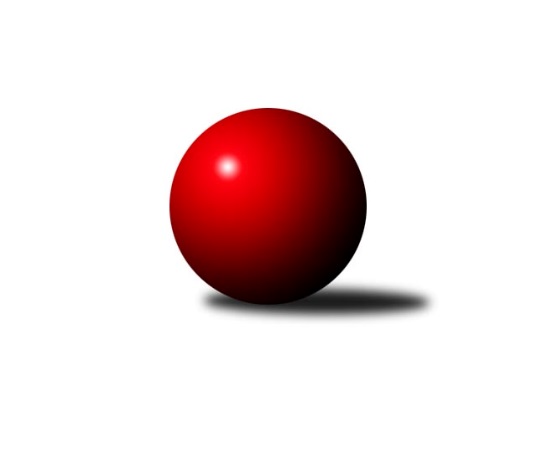 Č.7Ročník 2023/2024	20.5.2024 Krajský přebor Vysočina 2023/2024Statistika 7. kolaTabulka družstev:		družstvo	záp	výh	rem	proh	skore	sety	průměr	body	plné	dorážka	chyby	1.	TJ Nové Město na Moravě B	7	5	0	2	33.0 : 23.0 	(46.5 : 37.5)	2578	10	1778	799	38.7	2.	TJ Sokol Cetoraz	6	4	0	2	32.0 : 16.0 	(44.5 : 27.5)	2458	8	1709	750	42.3	3.	KK Jihlava C	6	4	0	2	31.0 : 17.0 	(41.0 : 31.0)	2458	8	1712	746	50	4.	TJ Spartak Pelhřimov C	6	3	1	2	25.0 : 23.0 	(34.5 : 37.5)	2361	7	1673	689	52.3	5.	TJ Spartak Pelhřimov B	6	3	1	2	24.5 : 23.5 	(37.0 : 35.0)	2411	7	1703	707	51	6.	TJ Sl. Kamenice nad Lipou B	6	3	0	3	26.0 : 22.0 	(40.5 : 31.5)	2545	6	1748	797	38.8	7.	TJ Sl. Kamenice nad Lipou C	6	3	0	3	22.5 : 25.5 	(34.0 : 38.0)	2508	6	1752	757	52.3	8.	TJ Třebíč C	7	2	0	5	21.0 : 35.0 	(38.0 : 46.0)	2456	4	1718	738	58.3	9.	TJ BOPO Třebíč B	6	0	0	6	9.0 : 39.0 	(20.0 : 52.0)	2300	0	1652	648	76.7Tabulka doma:		družstvo	záp	výh	rem	proh	skore	sety	průměr	body	maximum	minimum	1.	TJ Spartak Pelhřimov C	3	3	0	0	19.0 : 5.0 	(23.5 : 12.5)	2509	6	2534	2473	2.	TJ Sokol Cetoraz	4	3	0	1	21.0 : 11.0 	(29.5 : 18.5)	2479	6	2544	2411	3.	TJ Nové Město na Moravě B	4	3	0	1	20.0 : 12.0 	(30.0 : 18.0)	2465	6	2491	2433	4.	KK Jihlava C	2	2	0	0	16.0 : 0.0 	(19.0 : 5.0)	2649	4	2687	2610	5.	TJ Sl. Kamenice nad Lipou B	3	2	0	1	16.0 : 8.0 	(24.5 : 11.5)	2638	4	2723	2587	6.	TJ Třebíč C	3	2	0	1	15.0 : 9.0 	(21.5 : 14.5)	2608	4	2634	2578	7.	TJ Sl. Kamenice nad Lipou C	3	2	0	1	14.5 : 9.5 	(18.0 : 18.0)	2560	4	2591	2505	8.	TJ Spartak Pelhřimov B	3	1	1	1	12.0 : 12.0 	(18.0 : 18.0)	2478	3	2528	2431	9.	TJ BOPO Třebíč B	3	0	0	3	4.0 : 20.0 	(11.0 : 25.0)	2135	0	2148	2128Tabulka venku:		družstvo	záp	výh	rem	proh	skore	sety	průměr	body	maximum	minimum	1.	TJ Nové Město na Moravě B	3	2	0	1	13.0 : 11.0 	(16.5 : 19.5)	2634	4	2725	2532	2.	TJ Spartak Pelhřimov B	3	2	0	1	12.5 : 11.5 	(19.0 : 17.0)	2388	4	2495	2233	3.	KK Jihlava C	4	2	0	2	15.0 : 17.0 	(22.0 : 26.0)	2410	4	2567	2257	4.	TJ Sokol Cetoraz	2	1	0	1	11.0 : 5.0 	(15.0 : 9.0)	2448	2	2510	2386	5.	TJ Sl. Kamenice nad Lipou B	3	1	0	2	10.0 : 14.0 	(16.0 : 20.0)	2499	2	2512	2490	6.	TJ Sl. Kamenice nad Lipou C	3	1	0	2	8.0 : 16.0 	(16.0 : 20.0)	2491	2	2578	2421	7.	TJ Spartak Pelhřimov C	3	0	1	2	6.0 : 18.0 	(11.0 : 25.0)	2350	1	2464	2267	8.	TJ BOPO Třebíč B	3	0	0	3	5.0 : 19.0 	(9.0 : 27.0)	2355	0	2411	2262	9.	TJ Třebíč C	4	0	0	4	6.0 : 26.0 	(16.5 : 31.5)	2418	0	2458	2371Tabulka podzimní části:		družstvo	záp	výh	rem	proh	skore	sety	průměr	body	doma	venku	1.	TJ Nové Město na Moravě B	7	5	0	2	33.0 : 23.0 	(46.5 : 37.5)	2578	10 	3 	0 	1 	2 	0 	1	2.	TJ Sokol Cetoraz	6	4	0	2	32.0 : 16.0 	(44.5 : 27.5)	2458	8 	3 	0 	1 	1 	0 	1	3.	KK Jihlava C	6	4	0	2	31.0 : 17.0 	(41.0 : 31.0)	2458	8 	2 	0 	0 	2 	0 	2	4.	TJ Spartak Pelhřimov C	6	3	1	2	25.0 : 23.0 	(34.5 : 37.5)	2361	7 	3 	0 	0 	0 	1 	2	5.	TJ Spartak Pelhřimov B	6	3	1	2	24.5 : 23.5 	(37.0 : 35.0)	2411	7 	1 	1 	1 	2 	0 	1	6.	TJ Sl. Kamenice nad Lipou B	6	3	0	3	26.0 : 22.0 	(40.5 : 31.5)	2545	6 	2 	0 	1 	1 	0 	2	7.	TJ Sl. Kamenice nad Lipou C	6	3	0	3	22.5 : 25.5 	(34.0 : 38.0)	2508	6 	2 	0 	1 	1 	0 	2	8.	TJ Třebíč C	7	2	0	5	21.0 : 35.0 	(38.0 : 46.0)	2456	4 	2 	0 	1 	0 	0 	4	9.	TJ BOPO Třebíč B	6	0	0	6	9.0 : 39.0 	(20.0 : 52.0)	2300	0 	0 	0 	3 	0 	0 	3Tabulka jarní části:		družstvo	záp	výh	rem	proh	skore	sety	průměr	body	doma	venku	1.	TJ BOPO Třebíč B	0	0	0	0	0.0 : 0.0 	(0.0 : 0.0)	0	0 	0 	0 	0 	0 	0 	0 	2.	TJ Spartak Pelhřimov C	0	0	0	0	0.0 : 0.0 	(0.0 : 0.0)	0	0 	0 	0 	0 	0 	0 	0 	3.	TJ Sl. Kamenice nad Lipou C	0	0	0	0	0.0 : 0.0 	(0.0 : 0.0)	0	0 	0 	0 	0 	0 	0 	0 	4.	TJ Nové Město na Moravě B	0	0	0	0	0.0 : 0.0 	(0.0 : 0.0)	0	0 	0 	0 	0 	0 	0 	0 	5.	KK Jihlava C	0	0	0	0	0.0 : 0.0 	(0.0 : 0.0)	0	0 	0 	0 	0 	0 	0 	0 	6.	TJ Třebíč C	0	0	0	0	0.0 : 0.0 	(0.0 : 0.0)	0	0 	0 	0 	0 	0 	0 	0 	7.	TJ Spartak Pelhřimov B	0	0	0	0	0.0 : 0.0 	(0.0 : 0.0)	0	0 	0 	0 	0 	0 	0 	0 	8.	TJ Sokol Cetoraz	0	0	0	0	0.0 : 0.0 	(0.0 : 0.0)	0	0 	0 	0 	0 	0 	0 	0 	9.	TJ Sl. Kamenice nad Lipou B	0	0	0	0	0.0 : 0.0 	(0.0 : 0.0)	0	0 	0 	0 	0 	0 	0 	0 Zisk bodů pro družstvo:		jméno hráče	družstvo	body	zápasy	v %	dílčí body	sety	v %	1.	Michaela Vaníčková 	TJ Nové Město na Moravě B 	6	/	7	(86%)	11	/	14	(79%)	2.	Lukáš Pitrák 	TJ Spartak Pelhřimov C 	5	/	5	(100%)	7	/	10	(70%)	3.	Jan Škrampal 	TJ Sl. Kamenice nad Lipou B 	5	/	6	(83%)	10	/	12	(83%)	4.	Matouš Šimsa 	TJ Spartak Pelhřimov C 	5	/	6	(83%)	8	/	12	(67%)	5.	Anna Partlová 	TJ Nové Město na Moravě B 	5	/	7	(71%)	11	/	14	(79%)	6.	Šárka Vacková 	KK Jihlava C 	4	/	4	(100%)	5	/	8	(63%)	7.	Josef Melich 	TJ Sokol Cetoraz  	4	/	5	(80%)	8	/	10	(80%)	8.	Vladimír Dvořák 	KK Jihlava C 	4	/	5	(80%)	8	/	10	(80%)	9.	Michal Kuneš 	TJ Třebíč C 	4	/	5	(80%)	7	/	10	(70%)	10.	Radek Čejka 	TJ Sokol Cetoraz  	4	/	5	(80%)	7	/	10	(70%)	11.	Jan Pošusta 	TJ Sokol Cetoraz  	4	/	5	(80%)	6.5	/	10	(65%)	12.	Markéta Zemanová 	TJ BOPO Třebíč B 	4	/	5	(80%)	6	/	10	(60%)	13.	František Novotný 	TJ Sokol Cetoraz  	4	/	6	(67%)	9	/	12	(75%)	14.	Darja Novotná 	TJ Sl. Kamenice nad Lipou C 	4	/	6	(67%)	8	/	12	(67%)	15.	Michal Berka 	TJ Sl. Kamenice nad Lipou B 	4	/	6	(67%)	6.5	/	12	(54%)	16.	Stanislav Kropáček 	TJ Spartak Pelhřimov C 	4	/	6	(67%)	6.5	/	12	(54%)	17.	Roman Svojanovský 	TJ Nové Město na Moravě B 	4	/	7	(57%)	7	/	14	(50%)	18.	Miroslava Matejková 	TJ Spartak Pelhřimov B 	3	/	3	(100%)	5	/	6	(83%)	19.	Vladimír Berka 	TJ Sokol Cetoraz  	3	/	3	(100%)	4	/	6	(67%)	20.	Kateřina Carvová 	TJ Spartak Pelhřimov B 	3	/	4	(75%)	6	/	8	(75%)	21.	Tomáš Dejmek 	KK Jihlava C 	3	/	4	(75%)	5	/	8	(63%)	22.	David Dúška 	TJ Sl. Kamenice nad Lipou B 	3	/	4	(75%)	5	/	8	(63%)	23.	Dušan Macek 	TJ Sokol Cetoraz  	3	/	4	(75%)	5	/	8	(63%)	24.	David Schober st.	TJ Sl. Kamenice nad Lipou C 	3	/	5	(60%)	5.5	/	10	(55%)	25.	Bohumil Nentvich 	TJ Spartak Pelhřimov B 	3	/	6	(50%)	7	/	12	(58%)	26.	Daniel Malý 	TJ BOPO Třebíč B 	3	/	6	(50%)	6.5	/	12	(54%)	27.	Josef Šebek 	TJ Nové Město na Moravě B 	3	/	6	(50%)	6	/	12	(50%)	28.	Pavel Kohout 	TJ Třebíč C 	3	/	7	(43%)	8	/	14	(57%)	29.	Vladimír Kantor 	TJ Třebíč C 	3	/	7	(43%)	7.5	/	14	(54%)	30.	Jaroslav Kasáček 	TJ Třebíč C 	3	/	7	(43%)	3.5	/	14	(25%)	31.	Milan Podhradský ml.	TJ Sl. Kamenice nad Lipou C 	2.5	/	6	(42%)	6	/	12	(50%)	32.	Tomáš Fürst 	KK Jihlava C 	2	/	2	(100%)	4	/	4	(100%)	33.	Simona Matulová 	KK Jihlava C 	2	/	3	(67%)	4	/	6	(67%)	34.	Radana Krausová 	KK Jihlava C 	2	/	3	(67%)	3	/	6	(50%)	35.	Zdeněk Topinka 	TJ Nové Město na Moravě B 	2	/	3	(67%)	3	/	6	(50%)	36.	Sára Turková 	TJ Spartak Pelhřimov C 	2	/	4	(50%)	5	/	8	(63%)	37.	Jiří Macko 	KK Jihlava C 	2	/	4	(50%)	5	/	8	(63%)	38.	Josef Směták 	TJ Spartak Pelhřimov B 	2	/	4	(50%)	5	/	8	(63%)	39.	Milan Kalivoda 	TJ Spartak Pelhřimov B 	2	/	4	(50%)	5	/	8	(63%)	40.	Josef Fučík 	TJ Spartak Pelhřimov B 	2	/	4	(50%)	4	/	8	(50%)	41.	David Schober ml.	TJ Sl. Kamenice nad Lipou B 	2	/	5	(40%)	7	/	10	(70%)	42.	Milan Gregorovič 	TJ Třebíč C 	2	/	5	(40%)	7	/	10	(70%)	43.	Pavel Zedník 	TJ Sl. Kamenice nad Lipou C 	2	/	5	(40%)	4	/	10	(40%)	44.	Milan Podhradský 	TJ Sl. Kamenice nad Lipou C 	2	/	5	(40%)	3	/	10	(30%)	45.	Ladislav Štark 	TJ BOPO Třebíč B 	2	/	6	(33%)	5.5	/	12	(46%)	46.	František Housa 	TJ Sl. Kamenice nad Lipou C 	2	/	6	(33%)	4.5	/	12	(38%)	47.	Jaroslav Nedoma 	KK Jihlava C 	2	/	6	(33%)	3	/	12	(25%)	48.	Vojtěch Štursa 	TJ Spartak Pelhřimov C 	2	/	6	(33%)	3	/	12	(25%)	49.	Jaroslav Benda 	TJ Spartak Pelhřimov B 	1.5	/	4	(38%)	4	/	8	(50%)	50.	Petra Schoberová 	TJ Sl. Kamenice nad Lipou B 	1	/	1	(100%)	2	/	2	(100%)	51.	Jakub Toman 	KK Jihlava C 	1	/	1	(100%)	2	/	2	(100%)	52.	Petr Dobeš st.	TJ Třebíč C 	1	/	1	(100%)	2	/	2	(100%)	53.	Petr Bína 	TJ Sl. Kamenice nad Lipou C 	1	/	1	(100%)	2	/	2	(100%)	54.	Karel Hlisnikovský 	TJ Nové Město na Moravě B 	1	/	1	(100%)	1	/	2	(50%)	55.	Jan Podhradský 	TJ Sl. Kamenice nad Lipou B 	1	/	3	(33%)	3	/	6	(50%)	56.	Filip Schober 	TJ Sl. Kamenice nad Lipou B 	1	/	3	(33%)	2	/	6	(33%)	57.	Luboš Strnad 	KK Jihlava C 	1	/	3	(33%)	2	/	6	(33%)	58.	Jan Pošusta ml.	TJ Sokol Cetoraz  	1	/	3	(33%)	2	/	6	(33%)	59.	Jiří Partl 	TJ Nové Město na Moravě B 	1	/	4	(25%)	2.5	/	8	(31%)	60.	Václav Brávek 	TJ Sokol Cetoraz  	1	/	4	(25%)	2	/	8	(25%)	61.	Václav Rychtařík nejml.	TJ Sl. Kamenice nad Lipou B 	1	/	5	(20%)	1.5	/	10	(15%)	62.	Jiří Faldík 	TJ Nové Město na Moravě B 	1	/	6	(17%)	4	/	12	(33%)	63.	Tomáš Turek 	TJ Spartak Pelhřimov C 	1	/	6	(17%)	3	/	12	(25%)	64.	Milan Lenz 	TJ Třebíč C 	1	/	7	(14%)	2	/	14	(14%)	65.	Aleš Hrstka 	TJ Nové Město na Moravě B 	0	/	1	(0%)	1	/	2	(50%)	66.	Dominik Schober 	TJ Sl. Kamenice nad Lipou B 	0	/	1	(0%)	0	/	2	(0%)	67.	Dominika Kočířová 	TJ BOPO Třebíč B 	0	/	1	(0%)	0	/	2	(0%)	68.	Štepán Zolman 	KK Jihlava C 	0	/	1	(0%)	0	/	2	(0%)	69.	Aleš Schober 	TJ Sl. Kamenice nad Lipou C 	0	/	1	(0%)	0	/	2	(0%)	70.	Lukáš Melichar 	TJ Spartak Pelhřimov B 	0	/	1	(0%)	0	/	2	(0%)	71.	Zdeňka Vytisková 	TJ Spartak Pelhřimov C 	0	/	2	(0%)	1	/	4	(25%)	72.	Jana Pliešovská 	TJ Spartak Pelhřimov B 	0	/	2	(0%)	0	/	4	(0%)	73.	Daniel Kočíř 	TJ BOPO Třebíč B 	0	/	2	(0%)	0	/	4	(0%)	74.	Gabriela Malá 	TJ BOPO Třebíč B 	0	/	2	(0%)	0	/	4	(0%)	75.	Martin Michal 	TJ Třebíč C 	0	/	3	(0%)	1	/	6	(17%)	76.	Zdeňka Kolářová 	TJ BOPO Třebíč B 	0	/	3	(0%)	0	/	6	(0%)	77.	Eliška Kochová 	TJ Spartak Pelhřimov B 	0	/	5	(0%)	2	/	10	(20%)	78.	Jiří Zeman 	TJ BOPO Třebíč B 	0	/	5	(0%)	1	/	10	(10%)	79.	Valerie Štarková 	TJ BOPO Třebíč B 	0	/	6	(0%)	1	/	12	(8%)Průměry na kuželnách:		kuželna	průměr	plné	dorážka	chyby	výkon na hráče	1.	TJ Třebíč, 1-4	2575	1784	791	49.0	(429.3)	2.	Kamenice, 1-4	2547	1761	785	52.5	(424.6)	3.	KK PSJ Jihlava, 1-4	2491	1732	758	48.3	(415.2)	4.	Pelhřimov, 1-4	2484	1732	751	45.8	(414.1)	5.	TJ Sokol Cetoraz, 1-2	2446	1709	737	47.0	(407.8)	6.	TJ Nové Město n.M., 1-2	2444	1719	725	47.9	(407.4)	7.	TJ Bopo Třebíč, 1-2	2213	1600	613	72.3	(368.9)Nejlepší výkony na kuželnách:TJ Třebíč, 1-4TJ Nové Město na Moravě B	2640	4. kolo	Milan Gregorovič 	TJ Třebíč C	489	2. koloTJ Třebíč C	2634	2. kolo	Jaroslav Kasáček 	TJ Třebíč C	476	6. koloTJ Třebíč C	2612	6. kolo	Jiří Partl 	TJ Nové Město na Moravě B	473	4. koloTJ Sl. Kamenice nad Lipou C	2578	6. kolo	Pavel Kohout 	TJ Třebíč C	473	2. koloTJ Třebíč C	2578	4. kolo	Michaela Vaníčková 	TJ Nové Město na Moravě B	470	4. koloTJ BOPO Třebíč B	2411	2. kolo	Michal Kuneš 	TJ Třebíč C	468	4. kolo		. kolo	Milan Podhradský ml.	TJ Sl. Kamenice nad Lipou C	465	6. kolo		. kolo	Vladimír Kantor 	TJ Třebíč C	462	4. kolo		. kolo	Milan Gregorovič 	TJ Třebíč C	460	4. kolo		. kolo	Anna Partlová 	TJ Nové Město na Moravě B	456	4. koloKamenice, 1-4TJ Nové Město na Moravě B	2725	6. kolo	Václav Rychtařík nejml.	TJ Sl. Kamenice nad Lipou B	483	6. koloTJ Sl. Kamenice nad Lipou B	2723	6. kolo	Pavel Kohout 	TJ Třebíč C	476	1. koloTJ Sl. Kamenice nad Lipou B	2603	4. kolo	Roman Svojanovský 	TJ Nové Město na Moravě B	472	6. koloTJ Sl. Kamenice nad Lipou C	2591	2. kolo	Josef Šebek 	TJ Nové Město na Moravě B	469	6. koloTJ Sl. Kamenice nad Lipou B	2587	1. kolo	Anna Partlová 	TJ Nové Město na Moravě B	469	2. koloTJ Sl. Kamenice nad Lipou C	2585	7. kolo	Michal Berka 	TJ Sl. Kamenice nad Lipou B	467	6. koloKK Jihlava C	2567	5. kolo	Jan Škrampal 	TJ Sl. Kamenice nad Lipou B	466	1. koloTJ Nové Město na Moravě B	2532	2. kolo	Jan Škrampal 	TJ Sl. Kamenice nad Lipou B	462	6. koloTJ Sl. Kamenice nad Lipou C	2505	5. kolo	David Schober st.	TJ Sl. Kamenice nad Lipou C	462	2. koloTJ Třebíč C	2458	1. kolo	Šárka Vacková 	KK Jihlava C	461	5. koloKK PSJ Jihlava, 1-4KK Jihlava C	2687	7. kolo	Radana Krausová 	KK Jihlava C	472	7. koloKK Jihlava C	2610	4. kolo	Vladimír Dvořák 	KK Jihlava C	466	7. koloTJ Třebíč C	2400	7. kolo	Tomáš Fürst 	KK Jihlava C	465	7. koloTJ Spartak Pelhřimov C	2267	4. kolo	Vladimír Dvořák 	KK Jihlava C	454	4. kolo		. kolo	Jakub Toman 	KK Jihlava C	446	4. kolo		. kolo	Tomáš Dejmek 	KK Jihlava C	444	7. kolo		. kolo	Jiří Macko 	KK Jihlava C	444	4. kolo		. kolo	Pavel Kohout 	TJ Třebíč C	441	7. kolo		. kolo	Jaroslav Nedoma 	KK Jihlava C	441	4. kolo		. kolo	Jaroslav Nedoma 	KK Jihlava C	424	7. koloPelhřimov, 1-4TJ Spartak Pelhřimov C	2534	7. kolo	Vojtěch Štursa 	TJ Spartak Pelhřimov C	469	3. koloTJ Spartak Pelhřimov B	2528	4. kolo	Josef Směták 	TJ Spartak Pelhřimov B	466	4. koloTJ Spartak Pelhřimov C	2520	3. kolo	David Dúška 	TJ Sl. Kamenice nad Lipou B	460	7. koloTJ Sl. Kamenice nad Lipou B	2512	2. kolo	Stanislav Kropáček 	TJ Spartak Pelhřimov C	459	7. koloTJ Sokol Cetoraz 	2510	4. kolo	Petr Dobeš st.	TJ Třebíč C	458	5. koloTJ Sl. Kamenice nad Lipou B	2503	7. kolo	Jaroslav Benda 	TJ Spartak Pelhřimov B	457	2. koloTJ Spartak Pelhřimov B	2475	6. kolo	Stanislav Kropáček 	TJ Spartak Pelhřimov C	453	6. koloTJ Spartak Pelhřimov C	2473	5. kolo	Lukáš Pitrák 	TJ Spartak Pelhřimov C	452	5. koloTJ Spartak Pelhřimov C	2464	6. kolo	František Novotný 	TJ Sokol Cetoraz 	448	4. koloTJ Třebíč C	2441	5. kolo	Stanislav Kropáček 	TJ Spartak Pelhřimov C	442	5. koloTJ Sokol Cetoraz, 1-2TJ Sokol Cetoraz 	2544	5. kolo	Jan Škrampal 	TJ Sl. Kamenice nad Lipou B	467	5. koloTJ Sl. Kamenice nad Lipou B	2490	5. kolo	František Novotný 	TJ Sokol Cetoraz 	453	5. koloTJ Sokol Cetoraz 	2482	2. kolo	Dušan Macek 	TJ Sokol Cetoraz 	451	3. koloTJ Sokol Cetoraz 	2478	3. kolo	Josef Melich 	TJ Sokol Cetoraz 	443	2. koloTJ Sl. Kamenice nad Lipou C	2473	1. kolo	František Novotný 	TJ Sokol Cetoraz 	443	2. koloTJ Sokol Cetoraz 	2411	1. kolo	Vladimír Kantor 	TJ Třebíč C	440	3. koloTJ Třebíč C	2371	3. kolo	Josef Melich 	TJ Sokol Cetoraz 	437	3. koloKK Jihlava C	2326	2. kolo	Michal Kuneš 	TJ Třebíč C	436	3. kolo		. kolo	Vladimír Berka 	TJ Sokol Cetoraz 	435	5. kolo		. kolo	Josef Melich 	TJ Sokol Cetoraz 	435	1. koloTJ Nové Město n.M., 1-2TJ Spartak Pelhřimov B	2495	5. kolo	Tomáš Fürst 	KK Jihlava C	478	3. koloTJ Nové Město na Moravě B	2491	3. kolo	Bohumil Nentvich 	TJ Spartak Pelhřimov B	457	5. koloKK Jihlava C	2489	3. kolo	Roman Svojanovský 	TJ Nové Město na Moravě B	444	5. koloTJ Nové Město na Moravě B	2488	5. kolo	Michaela Vaníčková 	TJ Nové Město na Moravě B	442	5. koloTJ Nové Město na Moravě B	2446	1. kolo	Šárka Vacková 	KK Jihlava C	434	3. koloTJ Nové Město na Moravě B	2433	7. kolo	Anna Partlová 	TJ Nové Město na Moravě B	429	3. koloTJ BOPO Třebíč B	2393	7. kolo	Miroslava Matejková 	TJ Spartak Pelhřimov B	429	5. koloTJ Spartak Pelhřimov C	2319	1. kolo	Vladimír Dvořák 	KK Jihlava C	428	3. kolo		. kolo	Josef Šebek 	TJ Nové Město na Moravě B	426	5. kolo		. kolo	Michaela Vaníčková 	TJ Nové Město na Moravě B	422	1. koloTJ Bopo Třebíč, 1-2TJ Sokol Cetoraz 	2386	6. kolo	František Novotný 	TJ Sokol Cetoraz 	422	6. koloKK Jihlava C	2257	1. kolo	Tomáš Dejmek 	KK Jihlava C	420	1. koloTJ Spartak Pelhřimov B	2233	3. kolo	Daniel Malý 	TJ BOPO Třebíč B	417	3. koloTJ BOPO Třebíč B	2148	1. kolo	Dušan Macek 	TJ Sokol Cetoraz 	407	6. koloTJ BOPO Třebíč B	2129	3. kolo	Radek Čejka 	TJ Sokol Cetoraz 	405	6. koloTJ BOPO Třebíč B	2128	6. kolo	Josef Směták 	TJ Spartak Pelhřimov B	405	3. kolo		. kolo	Markéta Zemanová 	TJ BOPO Třebíč B	401	3. kolo		. kolo	Daniel Malý 	TJ BOPO Třebíč B	398	6. kolo		. kolo	Markéta Zemanová 	TJ BOPO Třebíč B	397	6. kolo		. kolo	Václav Brávek 	TJ Sokol Cetoraz 	396	6. koloČetnost výsledků:	8.0 : 0.0	2x	7.0 : 1.0	3x	6.5 : 1.5	1x	6.0 : 2.0	8x	5.0 : 3.0	4x	4.0 : 4.0	1x	3.0 : 5.0	6x	2.0 : 6.0	2x	0.0 : 8.0	1x